Р А С П О Р Я Ж Е Н И Еот 26.07.2022   № 1616-рг. МайкопО прекращении движения транспорта в г. Майкопе На основании обращения ООО «Южгазстрой», в связи с проведением работ по прокладке трубы водопровода: 1. Прекратить движение транспорта с 08:00 часов 29.07.2022 до 17:00 часов 04.08.2022 по ул. 2-я Ветеранов от ул. Коммунаров до 
ул. Кужорской.2. Рекомендовать ответственному за проведение работ (производитель работ ООО «Южгазстрой» А.А. Чернов) согласовать с МКУ «Благоустройство муниципального образования «Город Майкоп» организацию движения транспорта на указанном участке 
улично-дорожной сети на время производства работ и уведомить отдел ГИБДД ОМВД России по г. Майкопу (г. Майкоп, ул. Ворошилова, 225), Главное управление МЧС России по Республике Адыгея (г. Майкоп, 
ул. Хакурате, 642) о дате, месте и времени производства работ.3. Разместить настоящее распоряжение на официальном сайте Администрации муниципального образования «Город Майкоп».4. Настоящее распоряжение вступает в силу со дня его подписания.Глава муниципального образования«Город Майкоп»	                                                                    Г.А. Митрофанов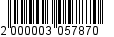 Администрация муниципального 
образования «Город Майкоп»Республики Адыгея 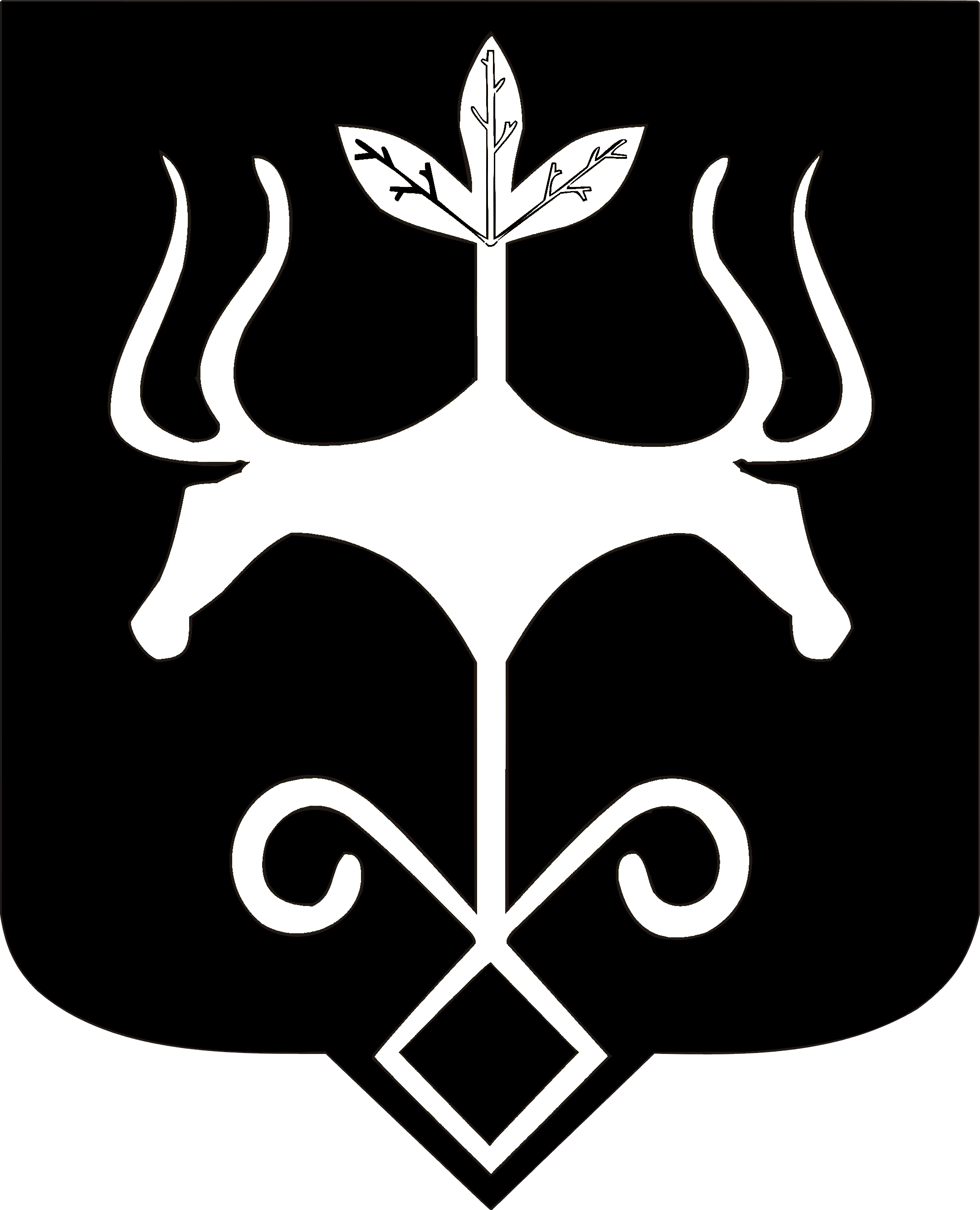 Адыгэ Республикэммуниципальнэ образованиеу 
«Къалэу Мыекъуапэ» и Администрацие